Исторический турнир «Великолепная пятёрка» в рамках недели истории 19 апреля в Сергинской школе состоялся исторический турнир «Великолепная пятёрка». В турнире состязались 5 команд – команда «Исторические белки» 11 класса,  команда «Славяне» 10 класса, команда «Иду на Вы!» 9 класса,  команда «Империя» 8 класса и команда  учителей «Дружина». 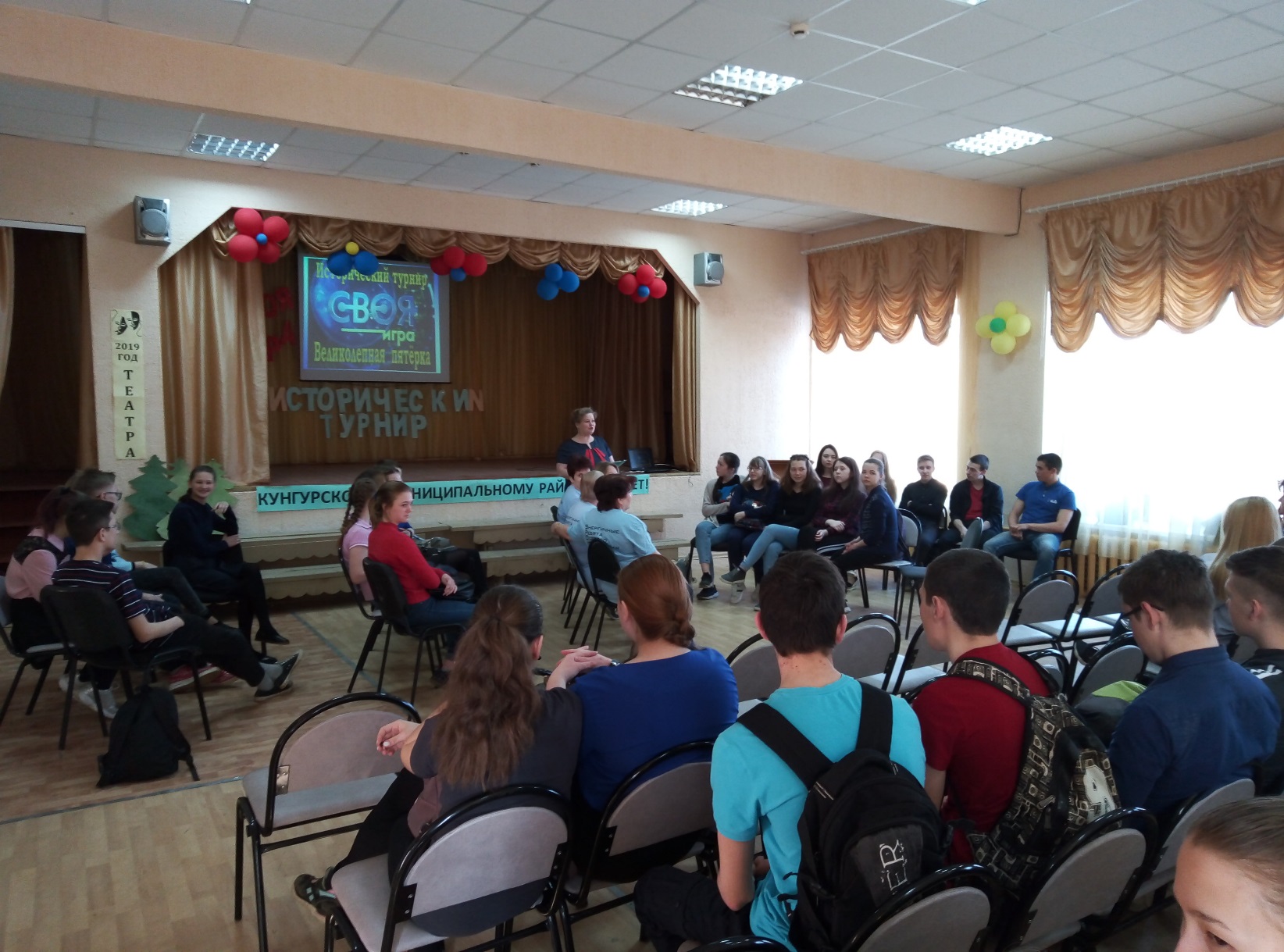 В качестве домашнего задания участникам предстояло повторить 5 великих сражений: Куликовскую битву, битву под Полтавой, Бородинское сражение,оборону Севастополя (Крымская война) и Сталинградскую битву.	Актовый зал школы встретил участников и зрителей Гимном историков.	Турнир был построен по принципу телевизионной телепередачи «Своя игра». Команды сами выбирали номинацию и сложность вопроса. Вопросы игры были интересными и содержательными.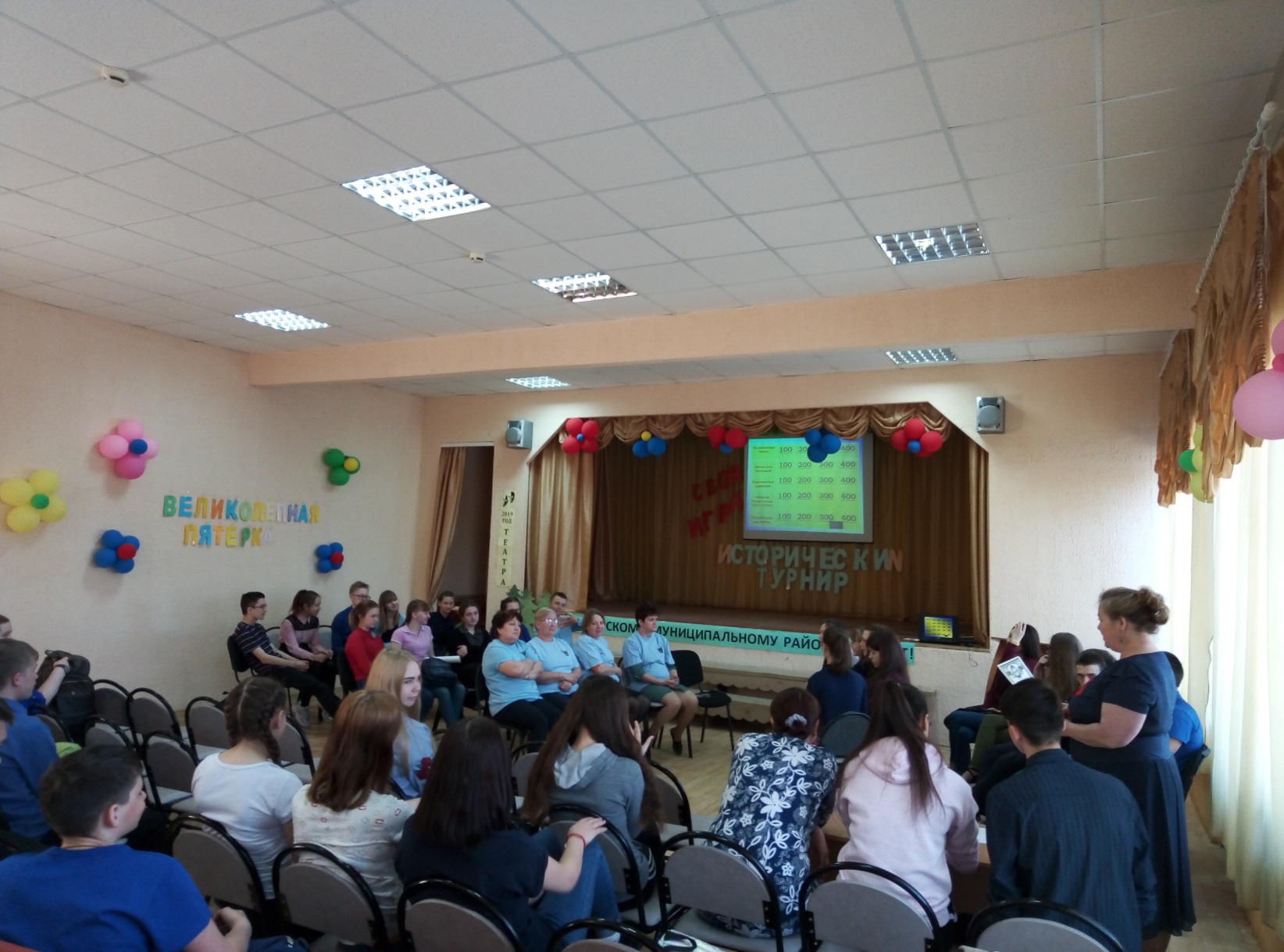 	В результате упорной борьбы победу одержала команда учителей «ДРУЖИНА»!2 место разделили  команды «Исторические белки» 11 класса и «Империя» 8 класса3 место у команды 10 класса «Славяне»На 4 месте команда 9 класса «Иду на Вы!»	Исторический турнир организован и проведён учителем истории и обществознания Двойных Натальей Ивановной и педагогом-организатором Лукиной Ольгой Павловной.Поздравляем победителей и участников!Ведь приобретённые знания – лучшая награда!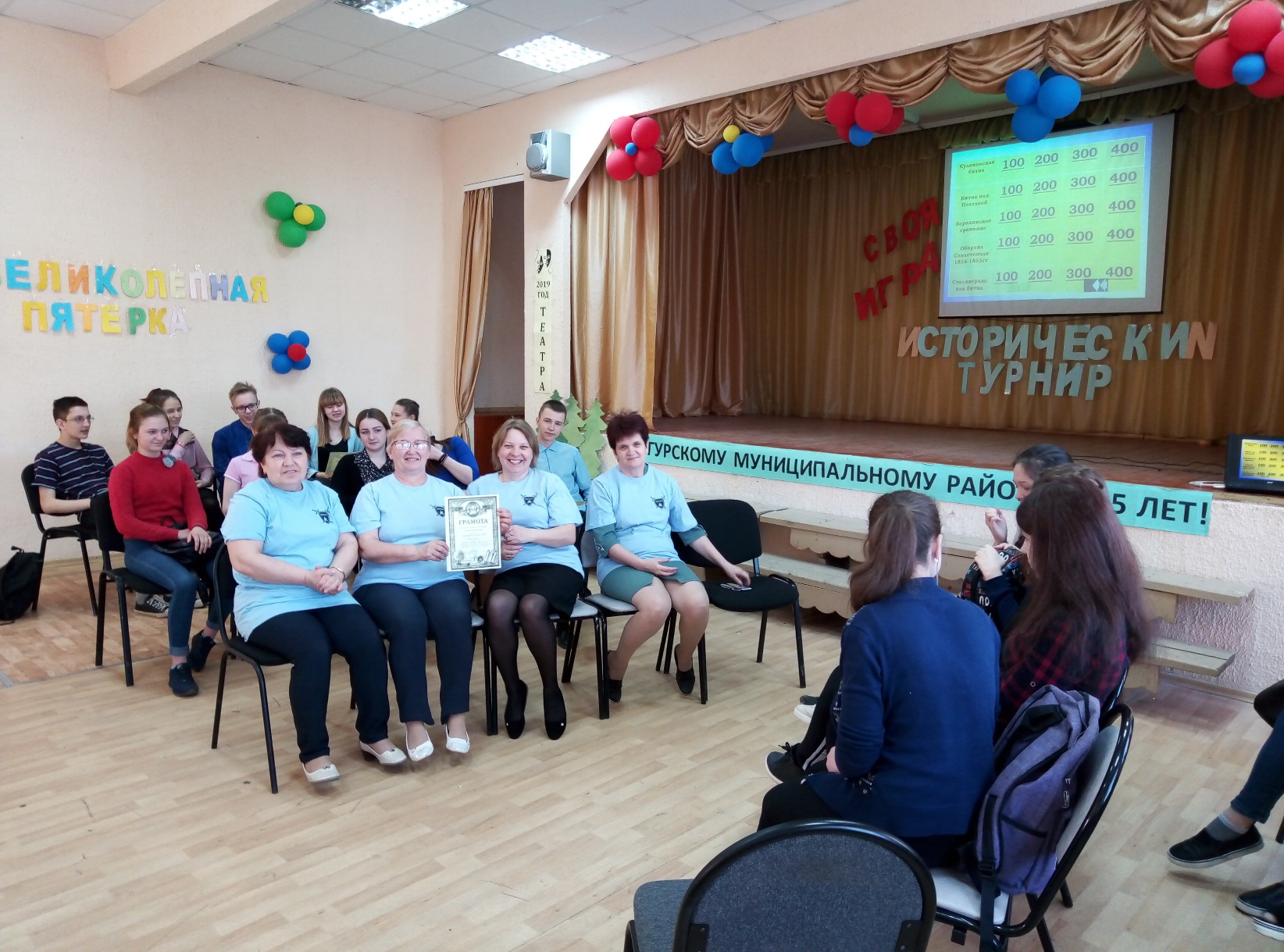 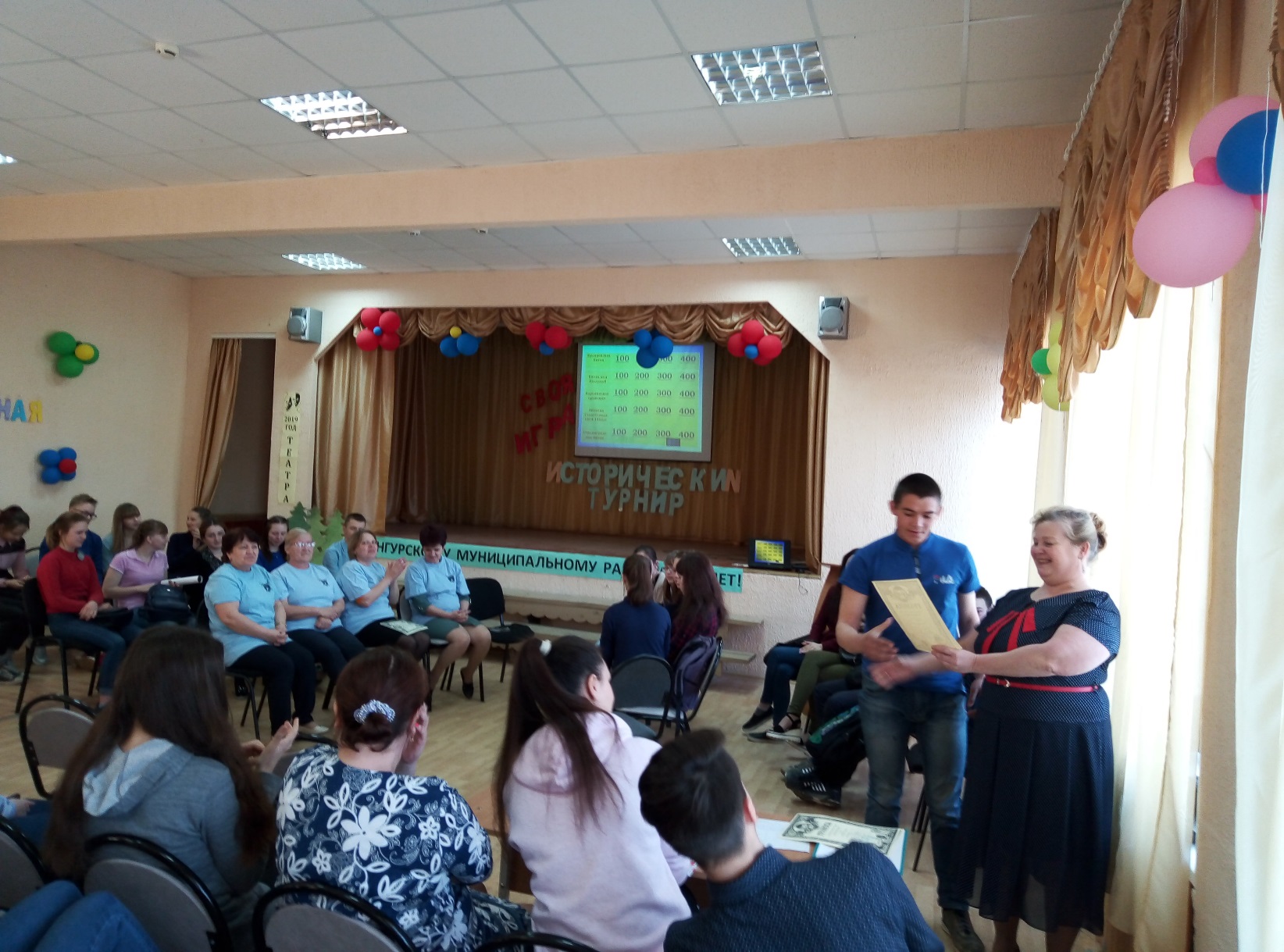 